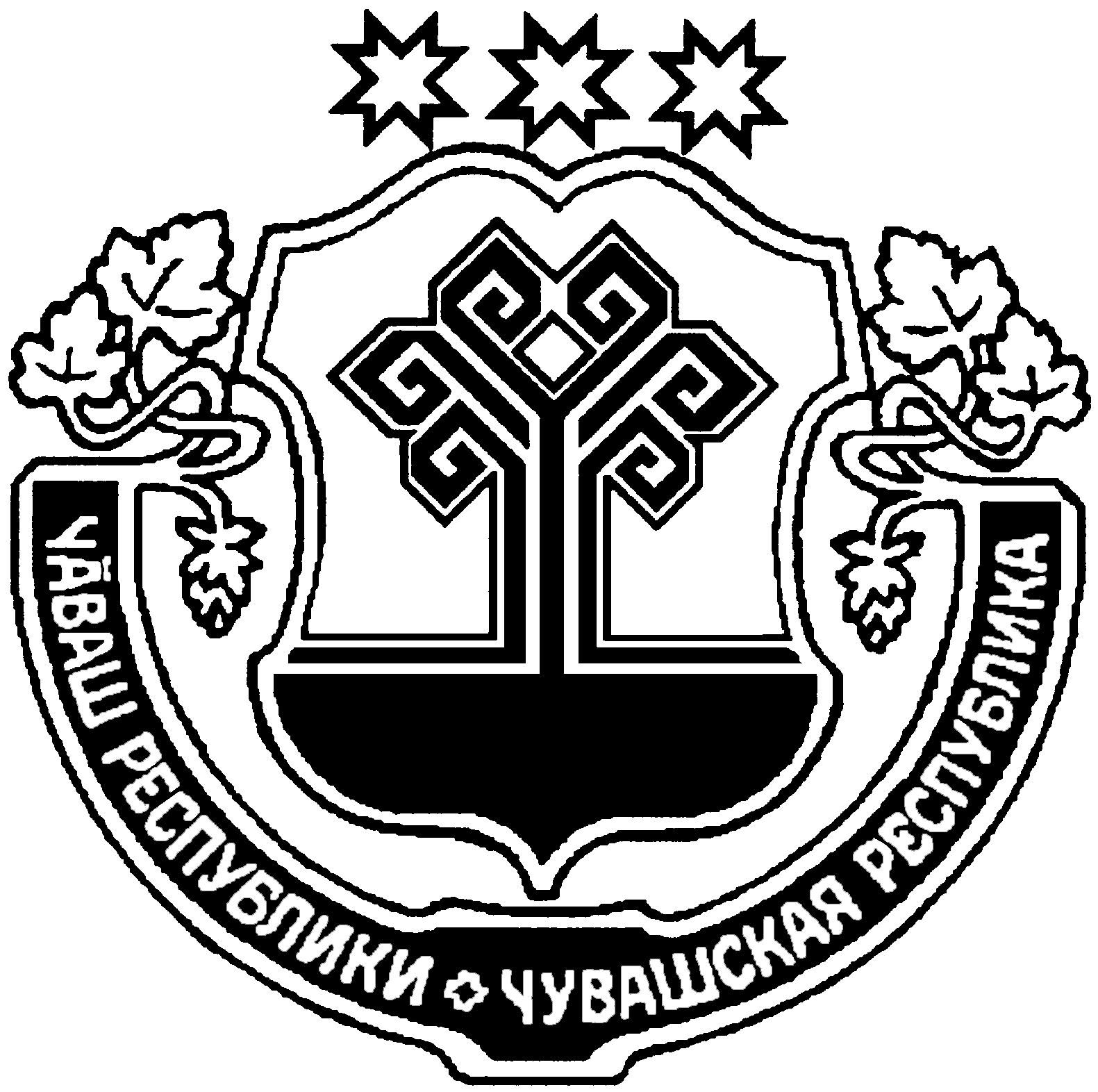 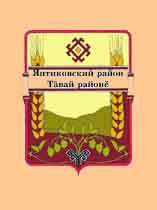 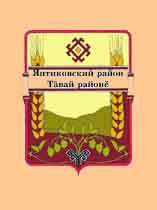 В номере: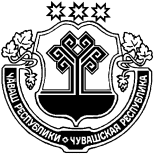 рпОб утверждении Генерального плана Янтиковского сельского поселения Янтиковского района Чувашской Республики	В соответствии Градостроительным кодексом Российской Федерации, Федеральным законом от 6 октября 2003 г. № 131-ФЗ "Об общих принципах местного самоуправления в Российской Федерации",  Уставом Янтиковского сельского поселения, протоколом публичных слушаний по рассмотрению проекта Генерального плана Янтиковского сельского поселения, заключением о результатах публичных слушаний по рассмотрению проекта Генерального плана Янтиковского сельского поселения Янтиковского района Чувашской Республики           Собрание депутатов Янтиковского сельского поселения  р е ш и л о:1. Утвердить Генеральный план Янтиковского сельского поселения Янтиковского района Чувашской Республики2. Настоящее решение вступает в силу со дня его официального опубликованияПредседатель Собрания депутатовЯнтиковского сельского поселения                                                     Е.И.АвтинГлава Янтиковского сельского 	поселения Янтиковского района                                                         Н.И. СормовПриложение 1 к решению Собрания депутатов Янтиковского  сельского поселения  от 18.08.2021 №13/1 Перечень земельных участков, подлежащих внесению изменений в границах населенных пунктов, входящих в состав Янтиковского сельского поселения Янтиковского района Чувашской Республики: -  земельный участок с кадастровым номером 21:26:110108:867, расположенный по адресу: Чувашская Республика, Янтиковский район, Янтиковское сельское поселение, общей площадью 539 кв.м., категорией земли: земли сельскохозяйственного назначения, разрешенным использованием: хранение и переработка сельскохозяйственной продукции, с включением в границу населенного пункта с. Янтиково Янтиковского сельского поселения;-  земельный участок с кадастровым номером 21:26:110108:850, расположенный по адресу: Чувашская Республика, Янтиковский район, Янтиковское сельское поселение, общей площадью 100 кв.м., категорией земли: земли сельскохозяйственного назначения, разрешенным использованием: хранение и переработка сельскохозяйственной продукции, с включением в границу населенного пункта с. Янтиково Янтиковского сельского поселения; -  земельный участок с кадастровым номером 21:26:280101:38, расположенный по адресу: Чувашская Республика, Янтиковский район, Янтиковское сельское поселение, общей площадью 2400 кв.м., категорией земли: земли сельскохозяйственного назначения, разрешенным использованием: для ведения личного подсобного хозяйства, с включением в границу населенного пункта с. Русские Нораши Янтиковского сельского поселения.-  во избежание пересечения границы населенного пункта д.Подлесное, необходимо провести по границе земельного участка с кадастровым номером 21:26:250103:19, расположенный по адресу: Чувашская Республика, Янтиковский район, Янтиковское сельское поселение, д. Подлесное, ул. Ключевая, д.31, общей площадью 6030 кв.м., категорией земли: земли населенных пунктов, разрешенным использованием: для ведения личного подсобного хозяйства, с включением в границу населенного пункта д. Подлесное Янтиковского сельского поселения;Приложение 2 к решению Собрания депутатов Янтиковского  сельского поселения  от от 18.08.2021 №13/1 Перечень земельных участков, подлежащих внесению изменений с категории земель: «земли сельскохозяйственного назначения» на категорию земель: «земли промышленности, энергетики, транспорта, связи, радиовещания, телевидения, информатики, земли для обеспечения космической деятельности, земли обороны, безопасности и земли иного специального назначения»:  -  земельный участок с кадастровым номером 21:26:110107:998, расположенный по адресу: Чувашская Республика, Янтиковский район, Янтиковское сельское поселение, общей площадью 8367 кв.м., категорией земли: земли сельскохозяйственного назначения, разрешенным использованием: для ведения сельскохозяйственного производства;-  земельный участок с кадастровым номером 21:26:110107:1153, расположенный по адресу: Чувашская Республика, Янтиковский район, Янтиковское сельское поселение, общей площадью 1677 кв.м., категорией земли: земли сельскохозяйственного назначения, разрешенным использованием: хранение и переработка сельскохозяйственной продукции;-  земельный участок с кадастровым номером 21:26:110107:1154, расположенный по адресу: Чувашская Республика, Янтиковский район, Янтиковское сельское поселение, общей площадью 379 кв.м., категорией земли: земли сельскохозяйственного назначения, разрешенным использованием: хранение и переработка сельскохозяйственной продукции.рпО внесении изменений в Устав Янтиковского сельского поселения Янтиковского района Чувашской РеспубликиВ соответствии с Федеральным законом от 06.10.2003 № 131-ФЗ «Об общих принципах организации местного самоуправления в Российской Федерации», Закона Чувашской Республики от 18.10.2004 № 19 «Об организации местного самоуправления в Чувашской Республике» в целях приведения Устава Янтиковского сельского поселения Янтиковского района Чувашской Республики в соответствие с действующим федеральным и региональным законодательством Собрание депутатов Янтиковского сельского поселения Янтиковского района Чувашской Республики р е ш и л о:1. Внести в Устав Янтиковского сельского поселения Янтиковского района Чувашской Республики, принятый решением Собрания депутатов Янтиковского сельского поселения Янтиковского района Чувашской Республики от 15.04.2011 № 5/1  (с изменениями, внесенными решениями Собрания депутатов Янтиковского сельского поселения Янтиковского района Чувашской Республики от 08.02.2012 № 14, от 01.03.2013 № 30/1, от 10.01.2014 № 44, от 17.11.2014 № 56/1, от 26.06.2015 № 68/1, от 06.05.2016 № 11, от 09.10.2017 № 32, от 14.05.2018 № 44, от 31.01.2019 № 58/1, от 10.11.2020 № 4/1), следующие изменения:1) в статье 5 «Муниципальные правовые акты Янтиковского сельского поселения»: а) дополнить частью 4.1. следующего содержания: «4.1. Порядок установления и оценки применения содержащихся в муниципальных нормативных правовых актах обязательных требований, которые связаны с осуществлением предпринимательской и иной экономической деятельности и оценка соблюдения которых осуществляется в рамках муниципального контроля, привлечения к административной ответственности, предоставления лицензий и иных разрешений, аккредитации, иных форм оценки и экспертизы (далее - обязательные требования), определяется муниципальными нормативными правовыми актами с учетом принципов установления и оценки применения обязательных требований, определенных Федеральным законом от 31.07.2020 № 247-ФЗ «Об обязательных требованиях в Российской Федерации».»;б) часть 5 дополнить новым абзацем следующего содержания:        «Оценка регулирующего воздействия проектов муниципальных нормативных правовых актов проводится в целях выявления положений, вводящих избыточные обязанности, запреты и ограничения для субъектов предпринимательской и иной экономической деятельности или способствующих их введению, а также положений, способствующих возникновению необоснованных расходов субъектов предпринимательской и иной экономической деятельности и местных бюджетов.»;          2) в части 1 статьи 6 «Вопросы местного значения Янтиковского  сельского  поселения»:а) в пункте 5  слова «за сохранностью автомобильных дорог местного значения» заменить словами «на автомобильном транспорте, наземном электрическом транспорте и в дорожном хозяйстве»;б) в пункте 16 слова «осуществление контроля за их соблюдением» заменить словами «осуществление муниципального контроля в сфере благоустройства, предметом которого является соблюдение правил благоустройства территории поселения, требований к обеспечению доступности для инвалидов объектов социальной, инженерной и транспортной инфраструктур и предоставляемых услуг»;3) часть 1 статьи 6.1 «Права органов местного самоуправления Янтиковского сельского поселения на решение вопросов, не отнесенные к вопросам местного значения поселения» дополнить новым пунктом 19  следующего содержания:«19) осуществление мероприятий по оказанию помощи лицам, находящимся в состоянии алкогольного, наркотического или иного токсического опьянения.»;4) часть 2 статьи 8 «Полномочия органов местного самоуправления Янтиковского сельского поселения, осуществляющих муниципальный контроль» изложить в следующей редакции:«2. Организация и осуществление видов муниципального контроля регулируются Федеральным законом от 31 июля 2020 года № 248-ФЗ "О государственном контроле (надзоре) и муниципальном контроле в Российской Федерации».»;5) в статье 12.1 «Сход граждан»:а) часть 1 дополнить пунктом 4 следующего содержания:«4) в соответствии с Законом Чувашской Республики на части территории населенного пункта, входящего в состав Янтиковского сельского поселения, по вопросу введения и использования средств самообложения граждан на данной части территории населенного пункта.»;б) дополнить частью 1.1.  следующего содержания:«1.1. Сход граждан, предусмотренный пунктом 4 части 1 настоящей статьи, может созываться Собранием депутатов Янтиковского сельского поселения по инициативе группы жителей соответствующей части территории населенного пункта численностью не менее 10 человек.»;в) в части 2 после слов «жителей населенного пункта» дополнить словами «(либо части его территории)»;6) пункт 9 части 5 статьи 21 «Глава Янтиковского сельского поселения» изложить в следующей редакции:«9) прекращения гражданства Российской Федерации либо гражданства иностранного государства - участника международного договора Российской Федерации, в соответствии с которым иностранный гражданин имеет право быть избранным в органы местного самоуправления, наличия гражданства (подданства) иностранного государства либо вида на жительство или иного документа, подтверждающего право на постоянное проживание на территории иностранного государства гражданина Российской Федерации либо иностранного гражданина, имеющего право на основании международного договора Российской Федерации быть избранным в органы местного самоуправления, если иное не предусмотрено международным договором Российской Федерации;»;7) пункт «з» статьи 34 «Досрочное прекращение полномочий депутата Собрания депутатов Янтиковского  сельского поселения» изложить в следующей редакции:«з) прекращения гражданства Российской Федерации либо гражданства иностранного государства - участника международного договора Российской Федерации, в соответствии с которым иностранный гражданин имеет право быть избранным в органы местного самоуправления, наличия гражданства (подданства) иностранного государства либо вида на жительство или иного документа, подтверждающего право на постоянное проживание на территории иностранного государства гражданина Российской Федерации либо иностранного гражданина, имеющего право на основании международного договора Российской Федерации быть избранным в органы местного самоуправления, если иное не предусмотрено международным договором Российской Федерации;»;8) в статье 54 «Самообложение граждан»:а) в абзаце 1 после слов «(населенного пункта» дополнить совами «(либо части его территории)»;б) в абзаце 2 слова «предусмотренных пунктом 4.1» заменить словами «предусмотренных пунктами 4.1 и 4.3»;9) в части 5 статьи 59 «Принятие Устава Янтиковского сельского поселения, муниципального правого акта о внесении изменений и (или) дополнений в Устав Янтиковского сельского поселения» слово «его» исключить, дополнить словами «,уведомления о включении сведений об уставе муниципального образования, муниципальном правовом акте о внесении изменений в устав муниципального образования в государственный реестр уставов муниципальных образований субъекта Российской Федерации, предусмотренного частью 6 статьи 4 Федерального закона от 21.07.2005 года № 97-ФЗ «О государственной регистрации уставов муниципальных образований».».2. Настоящее решение вступает в силу после его государственной регистрации и официального опубликования.Председатель Собрания депутатовЯнтиковского сельского поселения                                               Е.И. АвтинГлава Янтиковского сельского поселенияЯнтиковского района чувашской Республики                              Н.И.Сормов Решение Собрания депутатов Янтиковского сельского поселения Янтиковского района от 18.08.2021  № 13/1 «Об утверждении Генерального плана Янтиковского сельского поселения Янтиковского района Чувашской Республики»Решение Собрания депутатов Янтиковского сельского поселения Янтиковского района от 18.08.2021 № 13/2 «О внесении изменений в Устав Янтиковского сельского поселения Янтиковского района Чувашской Республики»ЧУВАШСКАЯ РЕСПУБЛИКАЯНТИКОВСКИЙ РАЙОНЧĂВАШ РЕСПУБЛИКИТĂВАЙ РАЙОНĚЧУВАШСКАЯ РЕСПУБЛИКАЯНТИКОВСКИЙ РАЙОНТĂВАЙ ЯЛ  ПОСЕЛЕНИЙĚН ДЕПУТАТСЕН ПУХĂВĚХУШУ18 август 2021 ҫ 13/1 №Тǎвай ялěСОБРАНИЕ ДЕПУТАТОВ ЯНТИКОВСКОГО СЕЛЬСКОГО ПОСЕЛЕНИЯРЕШЕНИЕ18 августа 2021 г. № 13/1село ЯнтиковоТĂВАЙ ЯЛ  ПОСЕЛЕНИЙĚН ДЕПУТАТСЕН ПУХĂВĚХУШУ18 август 2021 ҫ 13/1 №Тǎвай ялěЧУВАШСКАЯ РЕСПУБЛИКАЯНТИКОВСКИЙ РАЙОНЧĂВАШ РЕСПУБЛИКИТĂВАЙ РАЙОНĚЧУВАШСКАЯ РЕСПУБЛИКАЯНТИКОВСКИЙ РАЙОНТĂВАЙ ЯЛ  ПОСЕЛЕНИЙĚН ДЕПУТАТСЕН ПУХĂВĚХУШУ18 август 2021 ҫ 13/2 №Тǎвай ялěСОБРАНИЕ ДЕПУТАТОВ ЯНТИКОВСКОГО СЕЛЬСКОГО ПОСЕЛЕНИЯРЕШЕНИЕ18 августа 2021 г. № 13/2село ЯнтиковоТĂВАЙ ЯЛ  ПОСЕЛЕНИЙĚН ДЕПУТАТСЕН ПУХĂВĚХУШУ18 август 2021 ҫ 13/2 №Тǎвай ялěИнформационное издание «Вестник Янтиковского сельского поселения Янтиковского района»429290, с. Янтиково, пр. Ленина, 2                Учредитель:Муниципальное образование «Янтиковское сельское поселение Янтиковского района»Гл. редактор: А.М.ИвановаТираж: 15 экз.Объем 1 п.л. Формат № 4Бесплатно